Przeworsk, 12-06.2023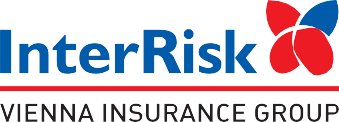 EDU PlusWybierz program ochrony ubezpieczeniowej na rok 2023/2024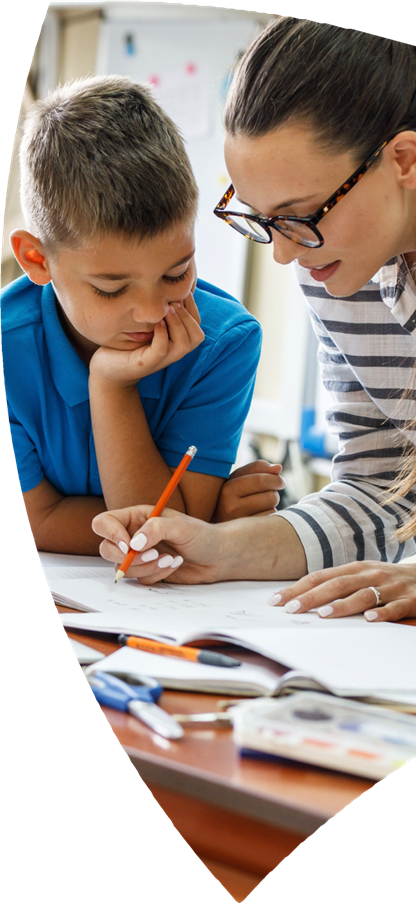 OFERTA DLA:Zespół Szkolno-PrzedszkolnyW KraczkowejOchrona 365 dni przez 24 h na dobę - ochrona ubezpieczeniowa w ciągu całego roku szkolnego 
i wakacjiElastyczność – opcję główną ubezpieczenia można rozszerzyć o dowolnie wybrane opcje dodatkoweKumulacja – wypłaty świadczeń z opcji głównej i opcji dodatkowych sumują sięHejt Stop – wsparcie psychologiczne, prawne 
i informatyczne, w zakresie mowy nienawiścii bezpieczeństwa w siecipolisy przygotował: Paweł ZabłockiTel.: 792 25 50 70e.mail.: pawel_zablocki@op.plOFERTA PROMOCYJNA Oddział InterRisk TU SA Vienna Insurance Group Oferta przygotowana na podstawie Ogólnych Warunków Ubezpieczenia EDU Plus zatwierdzonych uchwałą nr 01/18/04/2023 Zarządu InterRisk TU S.A. Vienna Insurance Group z dnia 18 kwietnia 2023r. Wyłączenia i ograniczenia odpowiedzialności zawarte są w Ogólnych Warunkach Ubezpieczenia EDU Plus zatwierdzonych uchwałą nr 01/18/04/2023 Zarządu InterRisk TU S.A. Vienna Insurance Group z dnia 18 kwietnia 2023r. dostępnych na stronie www.interrisk.pl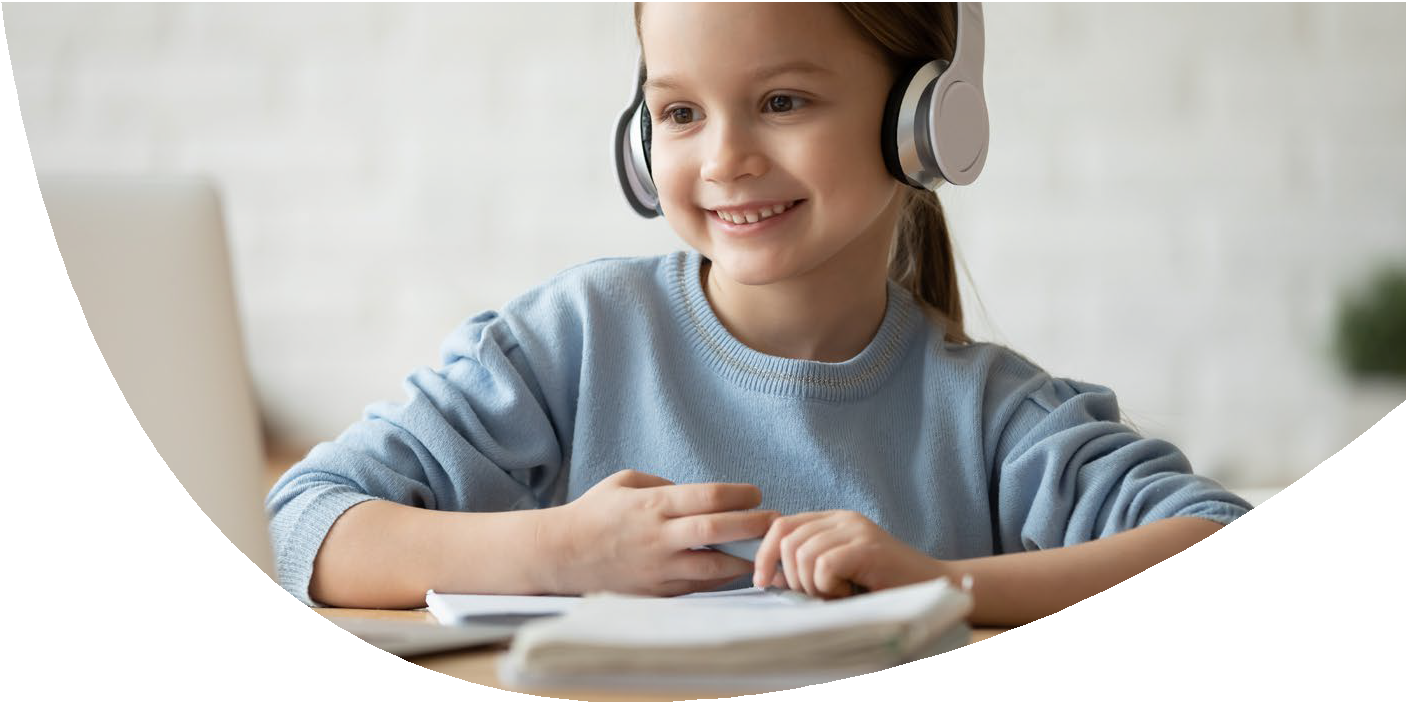 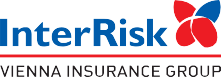 HEJT STOPwsparcie psychologiczne, prawnei informatyczne, w zakresie mowy nienawiści i bezpieczeństwa w sieci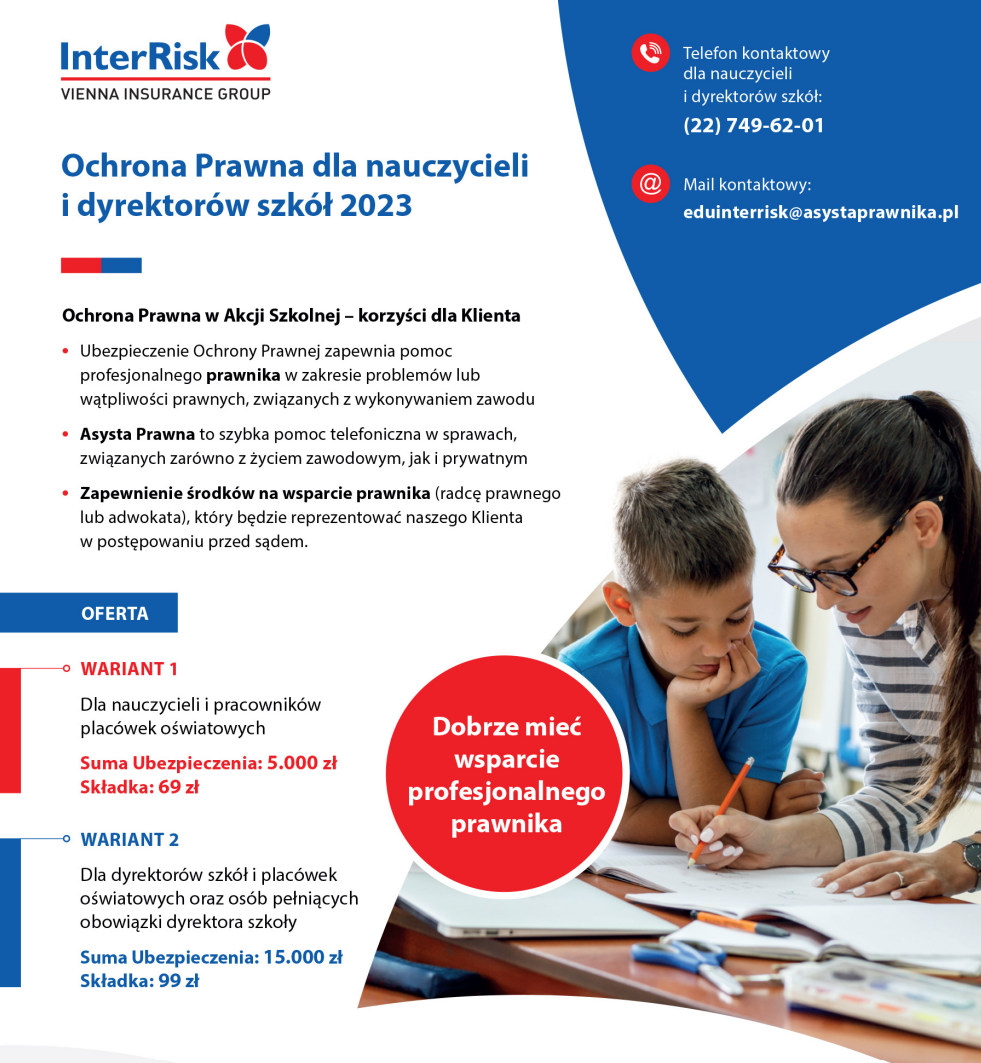 OPCJA PODSTAWOWA
uszczerbek ustalany na podstawie Tabeli Norm Uszczerbku na Zdrowiu InterRisk 
Załącznik nr 3 OWU EDU Plus OPCJA PODSTAWOWA
uszczerbek ustalany na podstawie Tabeli Norm Uszczerbku na Zdrowiu InterRisk 
Załącznik nr 3 OWU EDU Plus ŚWIADCZENIEŚWIADCZENIEWysokość    świadczeniaWysokość świadczeniaŚmierć Ubezpieczonego w wyniku NW na terenie placówki oświatowej, oraz  pod opieką pracownika placówki oświatowej58 000 zł80 000 złŚmierć Ubezpieczonego w wyniku NW w tym również zawał serca i udar mózgu29 000 zł40 000 złZ tytułu uszczerbku na zdrowiu w wyniku nieszczęśliwego wypadku29 000 zł40 000 zł100% uszczerbku na zdrowiu29 000 zł40 000 zł1% uszczerbku na zdrowiu290 zł400 złKoszty nabycia wyrobów medycznych wydawanych na zlecenie8 700 zł12 000 zł  EXTRA !!!  Zwrot kosztu zakupu lub naprawy okularów korekcyjnych, aparatu słuchowego, aparatu ortodontycznego, pompy insulinowej uszkodzonych w wyniku NW na terenie placówki oświatowejdo 200 złdo 200 złZwrot kosztów przekwalifikowania zawodowego osób niepełnosprawnych8 700 zł12 000 złUszczerbku na zdrowiu w wyniku ataku padaczki290 zł400 złJednorazowe świadczenie z tytułu pogryzienie przez psa290 zł400 złpokąsania ukąszenie/użądlenie580 zł800 złRozpoznanie sepsy u Ubezpieczonego będącego dzieckiem2 900 zł4 000 złŚmierć rodzica lub opiekuna prawnego Ubezpieczonego w następstwie NW2 900 zł4 000 złWstrząśnienie mózgu w wyniku nieszczęśliwego wypadku870 zł1 200 złZatrucie pokarmowe lub nagłe zatrucie gazami, bądź porażenie prądem lub piorunem580 zł800 złRozpoznanie u Ubezpieczonego chorób odzwierzęcych (bąblowica, toksoplazmoza, wścieklizna, toksokaroza)1 450 zł2 000 zł  EXTRA !!!  HEJT STOP     5 000 zł      5 000 zł   EXTRA !!!  ŚPIĄCZKA W WYNIKU NNW    1 000 zł      1 000 zł D1Śmierć ubezpieczonego w następstwie wypadku komunikacyjnego29 000 zł40 000 złD3  EXTRA !!! Pobyt w szpitalu w wyniku  NW Świadczenie płatne od 1 do 10  dnia pobytu w szpitalu 60 zł100 zł  EXTRA !!! Pobyt w szpitalu w wyniku  NW Świadczenie płatne od 11 do 95  dnia pobytu w szpitalu         90 zł         150 zł D4  EXTRA !!!  Pobyt w szpitalu w wyniku choroby w tym również pobyt w szpitalu w wyniku chorób związanych z pandemią lub epidemią Świadczenie płatne od 2 dnia pobytu w szpitalu maksymalnie przez 100 dni60 zł100 złD5EXTRA !!!  Poważne choroby (nowotwór złośliwy, paraliż, niewydolność nerek, poliomyelitis, utrata wzroku, utrata mowy, utrata słuchu, anemia aplastyczna, stwardnienie rozsiane, cukrzyca typu I, niewydolność serca, zapalenie opon mózgowo-rdzeniowych, transplantacja głównych organów)                                       500 zł                                 500 zł                                    D8Koszty leczenia w wyniku nieszczęśliwego wypadku w tym:400 zł400 złzwrot kosztów rehabilitacji400 zł400 złzwrot kosztów operacji plastycznych400 zł400 złzwrot kosztów leków400 zł400 złkonsultacja z psychologiem 400 zł400 złD11  EXTRA !!!  Koszty leczenia stomatologicznego w wyniku NW  400 zł400 złD12  EXTRA !!!   Uciążliwe leczenie w wyniku NW - Uszkodzenie ciała w wyniku NW wymagające interwencji lekarskiej i minimum dwóch wizyt kontrolnych             250 zł             290 zł D12Operacje w wyniku nieszczęśliwego wypadku-500złD17Operacje w wyniku choroby zgodnie z tabelą nr 9 OWU-1 000EXTRA !!!  Wyczynowe uprawianie sportu - zajęcia szkolne i pozaszkolne, m.in. piłka nożna, siatkówka, koszykówka, sporty walki, jazda konna, pływanie, lekkoatletyka, narciarstwoTAKTAKSkładka roczna od osobySkładka roczna od osoby50 zł70 zł99 zł za osobę99 zł za osobę99 zł za osobęZDARZENIAZAKRESLIMIT ŚWIADCZEŃPomoc informatycznaPomoc informatycznaPomoc informatycznazwiększenie bezpieczeństwana portalach społecznościowychPomoc w zakresie:ustawienia hasła zgodnie z polityką bezpieczeństwa danego portaluzabezpieczenia konta za pomocą weryfikacji dwuetapowejprzeanalizowania lokalizacji logowania do konta przez inne osoby (nieautoryzowany dostęp)ustawienia prywatności (profile publiczne, prywatne)usunięcia niepożądanych aplikacji, gier, witryn i reklamprocesowania ewentualnych płatności w sieciskonfigurowania powiadomień o nierozpoznanych logowaniach         do kontszyfrowania wiadomości z powiadomieniami;zdalnej pomocy specjalisty IT, polegającej na podjęciu próby usunięcia lub zatrzymania dostępu do negatywnych lub bezprawnie udostępnionych informacji   o Ubezpieczonym na urządzeniu Ubezpieczonego4 zdarzeniaw okresie ubezpieczeniawłamanie na konto na portalu społecznościowymPrzekazanie informacji:jak postępować po kradzieży danychjak zabezpieczyć pozostałe konta oraz dostępy, m.in. do bankowościinternetowejkogo zawiadomić o włamaniuo potrzebnych dokumentach, aby odzyskać profiljak unikać podobnych sytuacji w przyszłości4 zdarzeniaw okresie ubezpieczeniaPomoc psychologiczna i pomoc prawnaPomoc psychologiczna i pomoc prawnaPomoc psychologiczna i pomoc prawnaznieważenie lub zniesławienie w sieciPomoc psychologiczna - konsultacje psychologicznePomoc prawnaporady prawne, w procesie:interwencyjnymzgłoszenia przypadku do organów ściganiazawezwania do zaprzestania działańzawezwania do usunięcia wpisu lub komentarzażądania blokady kontamailowego lub społecznościowegowezwania do naprawienia szkodyprzekazanie wzoru pisma, przy:sporządzeniu reklamacji, uzupełnieniuformularzy, powiadomień i zgłoszeń wymaganych do powiadomienia o zaistnieniu zdarzenia w sieciopracowaniu dokumentów do organów ścigania o możliwości popełnienia przestępstwakonkretyzacji roszczeń z tytułu zadośćuczynienia w stosunku do sprawcy zachowania2 zdarzeniaw okresie ubezpieczenia, w tym 
w ramach jednego zdarzenia:2 konsultacje psychologiczne po 30 minnielimitowane usługi z zakresu pomocy prawnejcyberbulling,cybermobbing (gnębienie w wirtualnej przestrzeni)Pomoc psychologiczna - konsultacje psychologicznePomoc prawnaporady prawne, w procesie:interwencyjnymzgłoszenia przypadku do organów ściganiazawezwania do zaprzestania działańzawezwania do usunięcia wpisu lub komentarzażądania blokady kontamailowego lub społecznościowegowezwania do naprawienia szkodyprzekazanie wzoru pisma, przy:sporządzeniu reklamacji, uzupełnieniuformularzy, powiadomień i zgłoszeń wymaganych do powiadomienia o zaistnieniu zdarzenia w sieciopracowaniu dokumentów do organów ścigania o możliwości popełnienia przestępstwakonkretyzacji roszczeń z tytułu zadośćuczynienia w stosunku do sprawcy zachowania2 zdarzeniaw okresie ubezpieczenia, w tym 
w ramach jednego zdarzenia:2 konsultacje psychologiczne po 30 minnielimitowane usługi z zakresu pomocy prawnejagresywne, obraźliwe działania w sieci (np. komentarze lub opinie na temat Ubezpieczonego)Pomoc psychologiczna - konsultacje psychologicznePomoc prawnaporady prawne, w procesie:interwencyjnymzgłoszenia przypadku do organów ściganiazawezwania do zaprzestania działańzawezwania do usunięcia wpisu lub komentarzażądania blokady kontamailowego lub społecznościowegowezwania do naprawienia szkodyprzekazanie wzoru pisma, przy:sporządzeniu reklamacji, uzupełnieniuformularzy, powiadomień i zgłoszeń wymaganych do powiadomienia o zaistnieniu zdarzenia w sieciopracowaniu dokumentów do organów ścigania o możliwości popełnienia przestępstwakonkretyzacji roszczeń z tytułu zadośćuczynienia w stosunku do sprawcy zachowania2 zdarzeniaw okresie ubezpieczenia, w tym 
w ramach jednego zdarzenia:2 konsultacje psychologiczne po 30 minnielimitowane usługi z zakresu pomocy prawnejrozpowszechnianie nieprawdziwychlub niepożądanych prywatnych informacji w sieci lub rozpowszechnianie w sieci zdjęć UbezpieczonegoPomoc psychologiczna - konsultacje psychologicznePomoc prawnaporady prawne, w procesie:interwencyjnymzgłoszenia przypadku do organów ściganiazawezwania do zaprzestania działańzawezwania do usunięcia wpisu lub komentarzażądania blokady kontamailowego lub społecznościowegowezwania do naprawienia szkodyprzekazanie wzoru pisma, przy:sporządzeniu reklamacji, uzupełnieniuformularzy, powiadomień i zgłoszeń wymaganych do powiadomienia o zaistnieniu zdarzenia w sieciopracowaniu dokumentów do organów ścigania o możliwości popełnienia przestępstwakonkretyzacji roszczeń z tytułu zadośćuczynienia w stosunku do sprawcy zachowania2 zdarzeniaw okresie ubezpieczenia, w tym 
w ramach jednego zdarzenia:2 konsultacje psychologiczne po 30 minnielimitowane usługi z zakresu pomocy prawnejdeepfake (czyli techniki obróbki obrazu, 
w której istnieje możliwość dopasowania twarzy do innego ciała)Pomoc psychologiczna - konsultacje psychologicznePomoc prawnaporady prawne, w procesie:interwencyjnymzgłoszenia przypadku do organów ściganiazawezwania do zaprzestania działańzawezwania do usunięcia wpisu lub komentarzażądania blokady kontamailowego lub społecznościowegowezwania do naprawienia szkodyprzekazanie wzoru pisma, przy:sporządzeniu reklamacji, uzupełnieniuformularzy, powiadomień i zgłoszeń wymaganych do powiadomienia o zaistnieniu zdarzenia w sieciopracowaniu dokumentów do organów ścigania o możliwości popełnienia przestępstwakonkretyzacji roszczeń z tytułu zadośćuczynienia w stosunku do sprawcy zachowania2 zdarzeniaw okresie ubezpieczenia, w tym 
w ramach jednego zdarzenia:2 konsultacje psychologiczne po 30 minnielimitowane usługi z zakresu pomocy prawnejszantażPomoc psychologiczna - konsultacje psychologicznePomoc prawnaporady prawne, w procesie:interwencyjnymzgłoszenia przypadku do organów ściganiazawezwania do zaprzestania działańzawezwania do usunięcia wpisu lub komentarzażądania blokady kontamailowego lub społecznościowegowezwania do naprawienia szkodyprzekazanie wzoru pisma, przy:sporządzeniu reklamacji, uzupełnieniuformularzy, powiadomień i zgłoszeń wymaganych do powiadomienia o zaistnieniu zdarzenia w sieciopracowaniu dokumentów do organów ścigania o możliwości popełnienia przestępstwakonkretyzacji roszczeń z tytułu zadośćuczynienia w stosunku do sprawcy zachowania2 zdarzeniaw okresie ubezpieczenia, w tym 
w ramach jednego zdarzenia:2 konsultacje psychologiczne po 30 minnielimitowane usługi z zakresu pomocy prawnej